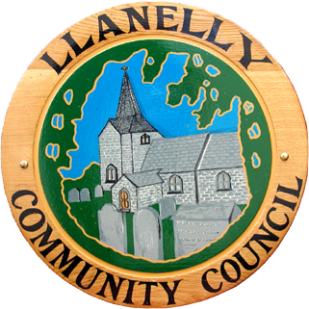 Minutes of a Special Meeting on July 6th at 3pm at Gilwern Community Centre – Llanelly Community CouncilPresent:  Cllr R Dixon (Chair), Cllr G Nelmes, Cllr J Pratt, Cllr N Curtis, Cllr P Bell, Cllr K Rose.Attendance:N James, Temp ClerkApologies:Cllrs Corfield, Jarvis, Stockham and Williams.Declaration of Interest:No declarations of interest were submitted but members would make a declaration if appropriate under the relevant minute.       Annual ReturnThe Chairman explained that the meeting had been called primarily to consider the Annual Return for 2019/20. Copies of the Return and Internal Auditor’s Report had been circulated with the Agenda, and the Clerk summarised the main points from the Return this year. He recognised the shortcomings that were noted in the Auditor’s Report and detailed the actions already taken in line with its recommendations.  Once the Council returned to normal meetings it would be necessary to consider the level of reserves that were held and the priorities for action within the CLP. After some further discussion on the current financial situation and its impact on this year’s budget and level of reserves, the Annual return was approved, having been proposed for approval by Cllr Curtis and seconded by Cllr Pratt. The Chair signed the Annual return.   Sale of LandA local resident had asked if it would be possible to purchase a small strip of Council land adjacent to the Bowls Club car park. The councillors went to view the piece of grassland and, on return, saw no objection to the sale subject to two conditions: a. there should be no costs borne by the Council budget and b. the sale price would be subject to a valuation carried out by an independent land agent. Given this, the Clerk was asked to take forward the matter. Action: NJ.Personnel IssuesAlthough not on the Agenda the Chair wished to update the Council on the decisions of the recent Personnel Committee which he had emailed to councillors prior to the meeting. The Council formally approved the appointment of Mr N James as Clerk and the redundancy decisions. The minutes of the Committee would be circulated shortly.In addition, he advised the Council of a letter that he had just received from Mrs J Peacock, tendering her resignation.R DIXON, Chair					N JAMES, Clerk